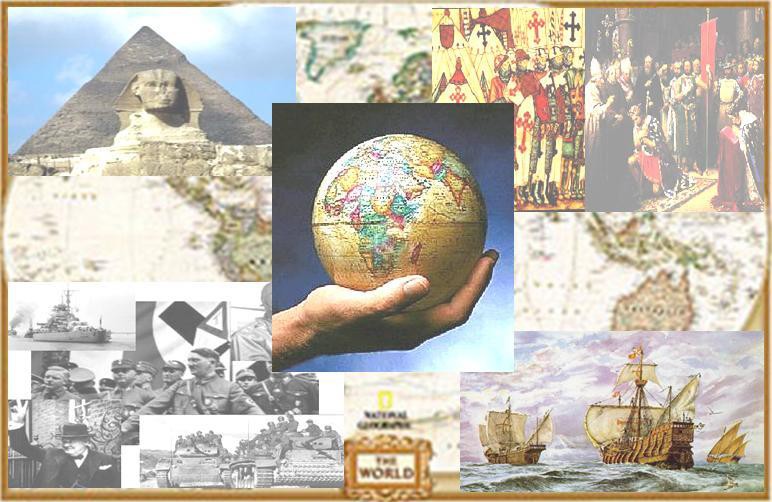 ÁMBITO SOCIALMÓDULO 3.Tareas a presentar antes del 20 de diciembreSocial3@cepaantoniogala.esALUMNO/A:CENTRO/AULA:TEMA 8: EL SECTOR PRIMARIO. Completa este cuadro sobre los factores del paisaje agrario.Completa este esquema sobre los elementos del paisaje agrarioHábitat                TamañoParcelas 	        FormaElementos del paisaje agrario       Límites      Aprovechamiento               del suelo		UtilizaciónSistemas de                                del agua  cultivo	 Variedad de cultivos        Destino de la            producción		Completa este cuadro sobre los paisajes agrarios en los países desarrollados.Rellena el siguiente cuadro sobre tipos de agricultura de los países subdesarrollados:5. Relaciona cada uno de los paisajes agrarios españoles con DOS características básicas.1. Paisaje agrario de la zona atlántica: ____ y____2. Paisaje agrario del interior peninsular: ____ y ____3. Paisaje agrario de la zona mediterránea: ____ y ___4. Paisaje agrario de las Canarias: ____ y ___a. Relieve volcánico y escasez de agua. b. Minifundio y abundantes pastos.c. Agricultura de regadío, intensiva y de huerta. d. Plantas forrajeras y ganadería vacuna.e. Ganadería ovina trashumante.f. Agricultura de secano con sistema de barbecho. g. Cultivos enarenados y escasa ganadería.h. Importantes granjas avícolas.6. Pon al lado de cada definición el número que le corresponda de los conceptos que tienes en la columna de la izquierda.TEMA 9: EL SECTOR SECUNDARIO.Pon al lado de cada definición el número que le corresponda de los conceptos que tienes en la columna  de la izquierda.TEMA 10: EL SECTOR TERCIARIO.Define:Sector terciario:Comercio:Mercado:Comercio interior:Comercio al por mayor:Comercio al detalle:Comercio exterior:Balanza de pagos:Balanza comercial:Explica qué papel juegan cada uno de estos grandes grupos de países en el comercio mundial:Países desarrollados:Nuevos países industrializados:Países subdesarrollados:Rellena los apartados del siguiente cuadro.¿Qué causas explican el crecimiento del turismo?Menciona los tipos de turismo señalando un destino de cada uno de ellos.TEMA 11: LA ECONOMÍA EN UN MUNDO GLOBALIZADO.Explica la diferencia entre PIB, PNB y Renta per cápita¿Por qué el Índice de Desarrollo Humano es mejor índice que la Renta per cápita para comparar el nivel de desarrollo de los países?¿Qué características consideras que son las que más diferencian los países desarrollados de los subdesarrollados?Define Globalización:Factores físicosClimaTemperatura:Factores físicosClimaPrecipitaciones:Factores físicosRelieveAltitud:Factores físicosRelievePendiente:Factores físicosSueloComposición:Factores físicosSueloTextura:Factores HumanosPoblaciónFactores HumanosTecnologíaAgriculturaeuropeaAgricultura mediterráneaAgriculturaeuropeaAgricultura centroeuropeaAgriculturade países nuevosDónde se daAgriculturade países nuevosParcelas Agriculturade países nuevosMecanizaciónAgriculturade países nuevosMano de obraAgriculturade países nuevosVariedad de cultivosAgriculturade países nuevosDestino de la producciónAgriculturade plantaciónDónde se daAgriculturade plantaciónTipo de cultivosAgriculturade plantaciónDestino de la producciónAgriculturade plantaciónDueñosAgriculturaitinerante o de rozasDónde se daAgriculturaitinerante o de rozasTipo de cultivosAgriculturaitinerante o de rozasTécnica de cultivoAgriculturasedentaria de barbechoDónde se daAgriculturasedentaria de barbechoTipo de cultivosAgriculturasedentaria de barbechoTécnica de cultivoRicicultura asiáticaDónde se daRicicultura asiáticaTipo de cultivosRicicultura asiáticaTécnica de cultivoConceptosDefiniciones1Hábitat ruralHábitat rural mezcla de poblamiento concentrado y disperso.2Poblamiento concentradoSistema agrario donde la producción se destina a alimentar al campesino y a su familia.3Poblamiento dispersoCaptura de peces y otras species acuáticas para utilizarlos como alimentos o materias primas para uso industrial.4Poblamiento intercalarCría de vacas, bueyes y toros.5LatifundioParcela grande.6MinifundioCría de ovejas.7OpenfieldTipo de viviendas y su forma de agrupamiento en las zonas rurales.8BocageZona de acumulación de pesca.9Agricultura de subsistenciaPesca que se practica próxima a la costa de species como la anchoa o la sardina.10Agricultura comercialGanadería caracterizada por explotaciones de grandes inversions en mano y capital con una alta productividad.11PescaSistema agrario cuya producción se destina a venderse en el mercado.12CaladeroHábitat rural donde no existe un núcleo de viviendas, sino que están esparcidas por todo el territorio.13Pesca de alturaGanadería que se desarrolla en explotaciones de gran tamaño donde el ganado se alimenta de pastos naturales.14Pesca de bajuraPaisaje donde predominan las parcelas cerradas.15GanaderíaParcela pequeña.16Ganadería extensivaPesca que se desarrolla en alta mar, en largas campañas con barcos denominados buque-factoría.17Ganadería intensivaHábitat rural donde el agrupamiento de las viviendas se establece en un lugar en concreto.18Ganadería bovinaAprovechamiento económico de los bosques para obtener madera, resina, corcho o caucho.19Ganadería ovinaCría de ganados con el fin de conseguir de ellos diversos productos, desde leche, lana o carne.20SilviculturaPaisaje donde predominan las parcelas abiertas.ConceptosDefiniciones1Actividad industrialIndustria que transforma los productos semielaborados en bienes y maquinaria que después será utilizada por otra empresa.2Industria de baseProductos extraídos de la naturaleza a partir de los cuales se obtienen productos elaborados o semielaborados tras ser sometidos a un proceso de transformación.3Industria de equipoFuentes de energía que se agotan con su uso.4Industria de uso y consumoActividad económica que emplea y transforma los recursos naturales (materias primas y fuentes de energía), en  las fábricas para producir productos semielaborados que se emplearán para fabricar otros productos, o productos elaborados listos para el consumo.5Materia primaIndustria que transforma las materias primas en productos semielaborados (petroquímica, siderometalúrgica, etc.)6Fuente de energíaFuentes de energía que no se agotan con su uso.7Energía renovableIndustrias que fabrican bienes para ser usados directamente por los consumidores.8Energía no renovableRecursos que proporcionan la capacidad para producir trabajo, siendo imprescindibles estas para el sector secundario, la industria.TIPO DETRANSPORTEVENTAJASINCONVENIENTESCOCHETRENAVIÓNBARCO